…….……………….……………(imię i nazwisko lub nazwa wnioskodawcy) (adres)…………………….………………, dnia...........................						WÓJT GMINY DŁUGOSIODŁO(numer telefonu)Proszę o wyrażenie zgody na lokalizację w pasie drogowym drogi gminnej ………........................................
(nr działki drogowej...............obręb.................) w miejscowości ....................................... następującego urządzenia infrastruktury technicznej ………………………………………….
…………………………………………………………………………………………………..Planowany sposób umieszczenia urządzenia infrastruktury technicznej w pasie drogowym........................................................................................................................................................................................................................................................................................................................................................................................................................................................................................................................Przewidywany okres umieszczenia urządzenia w pasie drogowym: od ............................ do ...........................Decyzję odbiorę osobiście / proszę przesłać pocztą na mój adres.* Administratorem danych osobowych jest Urząd Gminy Długosiodło, reprezentowany przez Wójta Gminy. Przetwarzanie danych jest niezbędne do wypełnienia obowiązku prawnego ciążącego na administratorze                   i ich podanie jest obowiązkowe. Dane nie są przekazywane żadnym nieuprawnionym odbiorcom, ani też do osób trzecich. Odbiorcami danych mogą być jedynie osoby i podmioty upoważnione do przetwarzania danych oraz  uprawnione na podstawie przepisów prawa organy publiczne.  Dane są przechowywane przez czas określony w szczególnych przepisach prawa. Osobie, której dane dotyczą, przysługuje prawo do wglądu w swoje dane i prawo ich uzupełniania. Szczegółowe informacje dotyczące przetwarzania danych opisane są w Polityce prywatności Administratora dostępnej w Urzędzie i na stronach www Urzędu............................................. 	(podpis wnioskodawcy) Załączniki:Mapa sytuacyjna w skali 1:500 lub 1:1000 z proponowaną lokalizacją urządzenia infrastruktury technicznej Pełnomocnictwo, jeśli dotyczy.Decyzja (uzgodnienie lokalizacji) nie uprawnia do wejścia w teren i umieszczenia urządzenia. Wniosek niekompletny będzie rozpatrywany po uzupełnieniu brakujących danych lub załączników.* niepotrzebne skreślić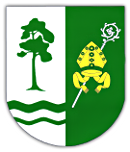 Urząd GminyDługosiodłoKARTA USŁUGIKARTA USŁUGIUrząd GminyDługosiodłoWydanie zezwolenia na lokalizację w pasie drogowym urządzeń infrastruktury technicznej niezwiązanych                 z potrzebami zarządzania drogami lub potrzebami ruchu drogowego.Data zatwierdzenia……………..Komórka organizacyjnaWydział Rozwoju Gospodarczego, Infrastruktury Technicznej,                  Gospodarki Nieruchomościami i Ochrony Środowiska  Wydział Rozwoju Gospodarczego, Infrastruktury Technicznej,                  Gospodarki Nieruchomościami i Ochrony Środowiska  1. WYMAGANE DOKUMENTYWniosek o wydanie zezwolenia na lokalizację w pasie drogowym urządzeń infrastruktury technicznej.Szczegółowy plan sytuacyjny w skali 1:1000 lub 1:500 z zaznaczeniem miejsca prowadzenia robót.Pełnomocnictwo (jeśli dotyczy).2. MIEJSCE ZŁOŻENIA DOKUMENTÓWUrząd Gminy Długosiodło, ul. T. Kościuszki 2, 07-210 Długosiodło.3. TERMIN I SPOSÓB ZAŁATWIENIA SPRAWYDo 30 dni o dnia złożenia wniosku.4. OPŁATY1. W związku ze złożeniem wniosku – brak.2. W sytuacji reprezentowania strony przez Pełnomocnika – 17,00 złotych od złożonego pełnomocnictwa.5. TRYB ODWOŁAWCZYDo Samorządowego Kolegium Odwoławczego w Ostrołęce za pośrednictwem Wójta Gminy Długosiodło w terminie 14 dni od daty otrzymania decyzji.6. PODSTAWA PRAWNAUstawa z dnia 21 marca 1985 r. o drogach publicznych (Dz. U. 2020 poz. 470).Ustawa z dnia 14 czerwca 1960 r. Kodeks postępowania administracyjnego                        (Dz. U. 2020 poz. 256).7. INNE INFORMACJEZezwolenie wydawane jest w formie decyzji administracyjnej.8. PRACOWNIK UDZIELAJĄCY  INFORMACJI W SPRAWIEAndrzej Kuczyński, tel. (29) 64-23-653, 606 850 126, e-mail: a.kuczynski@dlugosiodlo.pl